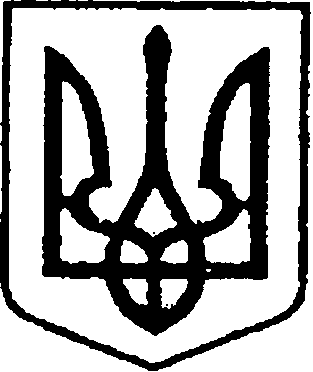                                                   УКРАЇНАЧЕРНІГІВСЬКА ОБЛАСТЬН І Ж И Н С Ь К А    М І С Ь К А    Р А Д А25 сесія VIII скликанняР І Ш Е Н Н Явід 11 жовтня 2022 року                  м. Ніжин	                            № 84-25/2022Відповідно до статей 25, 26, 42, 50, 59, 60, 73 Закону України «Про місцеве самоврядування в Україні», Регламенту Ніжинської міської ради Чернігівської області, затвердженого рішенням Ніжинської міської ради від   27 листопада 2020 року № 3-2/2020 (зі змінами), рішення Ніжинської міської ради від 03 травня 2017 року  №49-23/2017 «Про затвердження Положення про порядок закріплення майна, що є комунальною власністю територіальної громади міста Ніжина, за підприємствами, установами, організаціями на правах господарського відання або оперативного управління та типових договорів», враховуючи Висновок від 18.08.2022 р. № 318 комунального підприємства «Ніжинське міжміське бюро технічної інвентаризації» щодо технічної можливості поділу об’єкта нерухомого майна та виготовлення нової технічної документації міська рада вирішила:1. Припинити право господарського відання комунального підприємства «Служба Єдиного Замовника» на нежитлове приміщення, загальною площею 56,3 кв. м., за адресою: Чернігівська область, місто Ніжин, вулиця Амосова академіка (Семашка), будинок 14а, приміщення 1.2. Закріпити за Управлінням комунального майна та земельних відносин Ніжинської міської ради на праві оперативного управління нежитлове приміщення, загальною площею 55,3 кв. м., за адресою: Чернігівська область, місто Ніжин, вулиця Амосова академіка (Семашка), будинок 14а, приміщення 1.3. Директору комунального підприємства «Служба Єдиного Замовника» Корману В. А. та начальнику Управління комунального майна та земельних відносин Ніжинської міської ради Онокало І. А. забезпечити приймання-передачу нерухомого майна, зазначеного в пунктах 1, 2 цього рішення.4. Комунальному підприємству «Служба Єдиного Замовника» зняти з балансу нежитлове приміщення, загальною площею 56,3 кв. м., за адресою: Чернігівська область, місто Ніжин, вулиця Амосова академіка (Семашка), будинок 14а, приміщення 1, а Управлінню комунального майна та земельних відносин Ніжинської міської ради поставити на баланс нерухоме майно, що визначене в пункті 2 цього рішення, відповідно до акта приймання-передачі.5. Управлінню комунального майна та земельних відносин Ніжинської міської ради здійснити заходи щодо державної реєстрації права оперативного управління на нежитлове приміщення, загальною площею 55,3 кв. м., за адресою: Чернігівська область, місто Ніжин, вулиця Амосова академіка (Семашка), будинок 14а, приміщення 1, відповідно до вимог чинного законодавства.	6. Начальнику відділу комунального майна Управління комунального майна та земельних відносин Ніжинської міської ради Чернеті О. О. забезпечити оприлюднення даного рішення на офіційному сайті Ніжинської міської ради протягом п’яти робочих днів після його прийняття.  	7. Організацію виконання даного рішення покласти на першого заступника міського голови з питань діяльності виконавчих органів ради Вовченка Ф. І., директора комунального підприємства «Служба Єдиного Замовника» Кормана В. А. та начальника управління комунального майна та земельних відносин Ніжинської міської ради Онокало І. А.8. Контроль за виконанням даного рішення покласти на постійну комісію міської ради з питань житлово-комунального господарства, комунальної власності,  транспорту  і  зв’язку  та  енергозбереження    (голова комісії Дегтяренко В. М.).Міський голова                                                                  Олександр КОДОЛАВізують:Начальник управління комунального майна та земельних відносинНіжинської міської ради                                                                  Ірина ОНОКАЛО Перший заступник міського голови з питань діяльностівиконавчих органів ради                                                          Федір ВОВЧЕНКОСекретар Ніжинської міської ради                                            Юрій ХОМЕНКОНачальник відділуюридично-кадрового забезпечення апарату                                                                    В’ячеслав ЛЕГАвиконавчого комітетуНіжинської міської ради     Головний спеціаліст – юрист відділу бухгалтерського обліку, звітності та правового забезпечення управліннякомунального майна та земельних відносин Ніжинської міської ради					        Сергій САВЧЕНКОГолова постійної комісії міськоїради з питань житлово-комунальногогосподарства, комунальної власності, транспорту і зв’язку та енергозбереження	          	Вячеслав ДЕГТЯРЕНКОГолова постійної комісії міської ради з питань регламенту, законності, охорони прав і свобод громадян, запобігання корупції,адміністративно-територіального  устрою,депутатської діяльності та етики                                             Валерій САЛОГУБПро закріплення нерухомого майна на праві оперативного управління за Управлінням комунального майна та земельних відносин Ніжинської міської ради 